Sehr geehrte Eltern der Ganztagskinder,nun wurden die Rahmenbedingungen für die Durchführung der Ganztagsschule den derzeitigen pandemischen Entwicklungen angepasst.„An allen Ganztagsschulen gilt ab sofort die erweiterte Beurlaubungsregelung. Eltern und Sorgeberechtigte haben damit die Möglichkeit, ihr Kind auf Antrag durch die Schulleitung von der Teilnahmeverpflichtung am Ganztag zeitlich begrenzt befreien zu lassen. (…) Die erweiterte Beurlaubungsregelung ist zunächst befristet für die Zeit, in der die Maskenpflicht im Unterricht gilt.“Zurzeit haben wir verstärkt mit Personalausfällen zu kämpfen. Dies ist nur mit weiterer Durchmischung von Gruppen abzufangen. Das soll jedoch nach Möglichkeit vermieden werden.Daher bitten wir Sie, uns zu unterstützen und Ihr Kind, solange Maskenpflicht besteht, nur dann in den Ganztag zu schicken, wenn es sich für Sie nicht anders organisieren lässt.Denken Sie daran, ggf. das Mittagessen abzubestellen. Bitte füllen Sie unten angehängten Abschnitt bis Montag aus. Vielen Dank dafür. Mit freundlichen GrüßenGabriele Bettag 			Katharina KnochRektorin 				GTS-Koordinatorin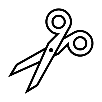 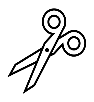 Name des Kindes _______________________________ 	Klasse __________ Ich beantrage hiermit, mein Kind vorübergehend vollständig von der GTS zu beurlauben. Ich beantrage hiermit, mein Kind vorübergehend für folgende Tage der GTS zu beurlauben: __________________________________________________Mein Kind besucht weiterhin den Ganztag von Mo-Do bis 16 Uhr, auch wenn bei großer Schüleranzahl nicht sichergestellt werden kann, dass Durchmischungen vermieden und Abstände eingehalten werden können_______________________Unterschrift